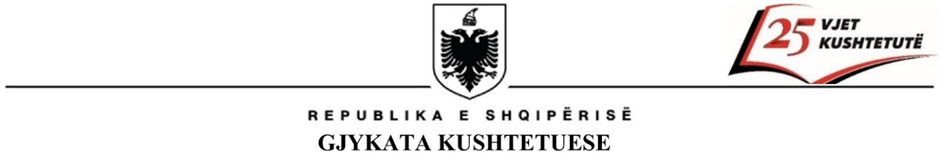 Nr._____ prot                                                                                               Tiranë, më ____.____.2024FTESA PËR OFERTËEmri dhe adresa e autoritetit kontraktor:Emri: Gjykata KushtetueseAdresa: “Bulevardi Dëshmorët e Kombit”, nr. 26, Tiranë.Tel/Fax: 04 2243698Adresa e Ueb-it www.gjk.gov.alEmri dhe adresa e personit përgjegjës:Emri: Gentian MeteAdresa: “Bulevardi Dëshmorët e Kombit”, nr. 26, Tiranë.Tel/Fax: 04 2243698E-mail: Gentian.Mete@gjk.gov.alAutoriteti kontraktor do të zhvillojë procedurën e prokurimit me vlerë të vogël me objekt: “Blerje e shërbimeve për aktivitetin e trajnimit për komunikimin me mediat”.Data e zhvillimit do të jetë 24.05.2024, ora 12.50, në adresën www.app.gov.al. Jeni të lutur të paraqisni ofertën tuaj për këtë objekt prokurimi me këto të dhëna:Afati i lëvrimit të sherbimeve do të jetë: Sipas grafikut të levrimit dhe termave të referencës. SPECIFIKIMET TEKNIKE, GRAFIKU I LËVRIMIT DHE TERMAT E REFERENCËSBlerja që kërkohet: “Blerje e shërbimeve për aktivitetin e trajnimit për komunikimin me mediat”, sipas specifikimeve të mëposhtme.Ambienti/njësia e akomodimit për zhvillimin e aktivitetit të jetë brenda vijës bregdetare të gjirit të Durrësit, në vijën e parë, në zonë me gjelbërim; Njësia të ketë kapacitet të mjaftueshëm akomodues për një pjesë të pjesëmarrësve (rreth 30 persona) jo më pak se 15 dhoma teke dhe 8 dhoma dyshe. Në tarifën e akomodimit të jetë i përfshirë edhe mëngjesi.Pritja/percjellja dhe transporti do të jetë i dedikuar me shofer për pjesëmarrësit nga selia e Gjykatës Kushtetuese në hotel dhe anasjelltas me automjete të përshtatshme për udhëtime të kësaj distance, që duhet të organizohet në 31 Maj 2024 (autobuz komod, minimumi 45 vende);Vaktet e ushqimit: Menu dreke me 3 korsi në hotelin ku do të zhvillohet aktiviteti dhe do të bëhet akomodimi i pjesëmarrësve. Ushqim i pasur dhe variant për vegjetarianë; Menu Darke me 3 korsi në hotelin ku do të akomodohen pjesëmarrësit. Ushqim i pasur dhe variant për vegjetarianë;Salla ku do të zhvillohet mbledhja, duhet të jetë në të njëjtin vend ku do të bëhet edhe akomodimi i pjesëmarrësve; të mos jetë në katet e poshtme të godinës, me qëllim eliminimin e zhurmave dhe trafikut të njerëzve; të jetë e pajisur me teknikë për foninë, lap top, projektor, led screen, baner, etj.Koordinator për aktivitetin me eksperience në fushën e aktiviteteve të kësaj natyre.Gjithashtu në kuadër të aktivitetit duhet të realizohen dreka e darka për rreth 30 persona sipas përcaktimeve të V.K.M.-së nr. 258 dhe nr. 243.  Afatet e ekzekutimit:  Shërbimi i transportit dhe ato logjistike kërkohet të realizohen nga data 31.05.2024, deri me 01.06.2024.Operatori ekonomik i renditur i pari duhet të paraqitet pranë Autoritetit Kontraktor, brenda 24 orëve nga momenti i publikimit në sistemin elektronik të njoftimit të fituesit, për të dorëzuar dokumentacionin e kërkuar në dokumentat e prokurimit, si dhe për lidhjen e kontratës. Mosparaqitja brenda afatit të caktuar ose mosdorëzimi i dokumentacionit të kërkuar në sasinë dhe mënyrën e kërkuar përbën kusht për skualifikim. Po kështu me njoftimin që do të bëhet nga A.K.-ja do të paraqiten, me rradhë O.E.-të e klasifikuara sipas renditjes së klasifikimit duke filluar nga operatori i dyte deri tek operatori i dhjetë.  Operatori ekonomik që do të lidhë me sukses kontratën e shërbimit do të shpallet fitues. Afati i vënies në dispozicion të mjetet të transportit do jenë si më sipër dhe sipas pikave të përcaktuara. TERMAT E REFERENCËSakomodim për një pjesë të pjesëmarrësve në njësi akomodimi teke dhe dopio në vendin e zhvillimit të aktivitetitshërbimi i transportit për pritjen dhe përcjelljen e pjesëmarrësve nga selia e Gjykatës Kushtetuese në hotel dhe anasjelltas me autobus komod dhe të përshtatshëm;përdorimi i sallës ku do të zhvillohet mbledhja (në të njëjtin vend ku do të bëhet edhe akomodimi i pjesëmarrësve), pajisjet e fonisë, lap top, projektor, led screen, baner elektronik etj.;pushimet e kafes (40-45 persona për pushim X 3 pushime) gjatë aktivitetit në dt. 31 maj – 01 qershor 2024, në hotelin ku qëndrojnë pjesëmarrësit; vaktet e  datës 31 maj 2024 (drekë dhe darkë) për 90 persona (2vakte X 45 persona për vakt), menu me 3 korsi; ushqim i propozuar edhe për vegjetarianët.KËRKESAT E VEÇANTA PËR KUALIFIKIMPër të vërtetuar se operatorët ekonomikë janë të kualifikuar duhet të plotësojne kriteret e mëposhtme:Të jetë i regjistruar në Q.K.R. dhe: a) nuk është dënuar për shkelje penale, në përputhje me Nenin 76/1 të L.P.P; b) nuk është dënuar me vendim të gjykatës së formës së prerë, që lidhet me aktivitetin e profesional.Është i regjistruar në Qendrën Kombëtare të Biznesit dhe ka në fushën e veprimtarisë objektin e prokurimit. Në rastin kur ofertuesi është një organizatë jofitimprurëse, duhet të deklarojë se është i regjistruar si person juridik, sipas Ligjit Nr.8788, datë 07.05.2001 “Për Organizatat jo Fitimprurëse”. nuk është në proces falimentimi, (statusi aktiv)(Shënim O.E. mundet që t’i deklarojë se i plotëson të gjitha kërkesat e renditura më sipër nëpërmjet paraqitjes së një vetë-deklaratë me shkrim). Bashkangjitur do të gjeni kërkesat që duhet të plotësohen nga ana juaj:Shtojca 1, Formulari i ofertës ekonomikeShtojca extra, Formular i vetdeklarimit. Operatori ekonomik duhet të ketë eksperiencë minimumi 5-vjecare në organizimin e eventeve dhe konferencave me pjesëmarrje të gjerë, përfshirë akomodim, transport, etj;Operatori ekonomik duhet të jetë i licencuar si Operator Turistik. Për plotësimin e këtij kriteri operatori duhet të paraqesë licencën përkatëse; Operatori ekonomik duhet të garantojë disponimin e automjeteve të përshtatshme për transportin e pjesëmarrësve në aktivitet. Për këtë, Operatori ekonomik duhet të paraqesë dokumentacionin e plotë për mjetin e transportit, të vlefshëm në datën e paraqitjes së dokumenteve;  Operatori ekonomik duhet të disponojë një person si koordinator për aktivitetin, me eksperiencë në fushën e aktiviteteve të kësaj natyre. Për këtë, Operatori ekonomik duhet të dorezojë kontratë pune dhe C.V. te koordinatorit si dhe deklaratën e disponibilitetit për prezencen e tij në koordinimin e të gjitha shërbimeve në datat 31 Maj 2024 – 01 Qershor 2024;Operatori ekonomik duhet të garantojë realizimin e aktivitetit sipas të sipas të gjitha specifikimeve teknike ku përfshihet dhe transporti dhe angazhimi i koordinatorit. Për këto Operatori ekonomik duhet të paraqesë një Deklarate me shkrim që garanton sa më sipër;***Autoriteti kontraktor, Gjykata Kushteuese, informon të gjithë operatorët ekonomikë të interesuar për këtë procedurë prokurimi se bazuar në Njoftimin e Përbashkët të Drejtorisë së Përgjithshme të Tatimeve nr. 25366 prot, datë 30.12.2020 dhe Agjencisë së Prokurimit Publik nr. 8480 prot, datë 30.12.2020, në përfundim të procedurës për nënshkrimin e një kontrate publike, operatori ekonomik duhet të ketë:Kopje të Certifikatës elektronike për Fiskalizimin, për tatimpaguesin që përdor Platformën Qëndrore të Faturave.Kopje të Certifikatës elektronike për Fiskalizimin dhe Kopje të vlefshme të Kontratës të lidhur me shoqerinë e Certifikuar për zgjidhjen softëere-ike në përdorim, për tatimpaguesin që lëshon faturat nëpërmjet zgjidhjes software.***Në përputhje të udhëzimit të A.P.P.-së nr. 5, datë 25.06.2021, i ndryshuar me udhëzimin e A.P.P.-së nr. 5, datë 29.07.2022, ku në rast se ofertuesi i renditur në vend të parë tërhiqet nga oferta e tij ose nuk plotëson kërkesat e autoritetit kontraktor, ky i fundit përzgjedh ofertuesin e renditur i dyti në listën e ofertave dhe kështu me radhë, deri në ofertuesin e renditur në vend të dhjetë. Në çdo rast, ofertuesi i renditur në vend të parë duhet t’i përgjigjet A.K., brenda afatit të përcaktuar nga ky i fundit në ftesën për ofertë. Operatori ekonomik i renditur i pari në klasifikim, duhet të paraqitet brenda 1 (një) ditë pune ose 24 orë nga momenti i njoftimit të klasifikimit/ mesazhit të dërguar nga A.K. në sistemin e prokurimit elektronik, pranë Gjykatës Kushtetuese dhe të paraqesë të gjithë dokumentacionin e kërkuar më sipër.A.K. ka të drejtë të skualifikojë operatorin dhe të vazhdojë procedurën me operatorin pasardhës nëse rezulton se: shërbimet nuk jane sipas kërkesave së A.K. dhe / ose  nuk paraqet njërin/disa nga dokumentet e kërkuara dhe / ose  operatori nuk përgjigjet, brenda afateve, për realizimin e procedurës së prokurimit dhe / ose  nuk dorëzon dokumentacionin brenda afateve të vendosura nga A.K. Në rast se O.E. i klasifikuar i pari nuk kryen këto veprime brenda afatit 1 (një) ditë pune ose 24 orë, do të konsiderohet nga A.K. si tërheqje nga oferta dhe autoriteti kontraktor përzgjedh ofertuesin e renditur i dyti në listën e ofertave, dhe kështu me radhë deri në ofertuesin e 10.Vlerësimi : Çmimi më i ulëtTë gjithë dokumentat duhet të jenë origjinalë ose kopje të noterizuara të tyre. Dokumentat të jenë lëshuar jo më parë se tre muaj nga dita e hapjes së ofertës. Rastet e mosdorëzimit të një dokumenti, ose të dokumentave të rreme e të pasakta, konsiderohen si kushte për skualifikim. NËPUNËSI AUTORIZUESSEKRETARI I PËRGJITHSHËMEUGEN PAPANDILENr.PërshkrimiNjësia e matjesSasia1Shërbime  për aktivitetin e trajnimit për komunikimin me mediat Sipas specifikimeve, bashkëlidhur.komplet1(një)